                                                                        Заместителю главы                                                              муниципального образования	                         Тихорецкий район		                         М.В. Шилову	                         Октябрьская ул., 38	                         г. Тихорецк, 352120            Администрация Отрадненского сельского поселения Тихорецкого района предоставляет информацию  о запланированных мероприятиях антинаркотической направленности в ноябре 2023 года.Глава  Отрадненского сельского поселения  Тихорецкого района	                                                                                                                      Г.Г. ДенисенкоЖурба Ольга Геннадьевна8(86196)95-3-88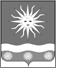 АДМИНИСТРАЦИЯОТРАДНЕНСКОГОСЕЛЬСКОГО ПОСЕЛЕНИЯТИХОРЕЦКОГО РАЙОНАЛенина ул.,  8, ст-ца Отрадная,Тихорецкий район,Краснодарский край, 352115тел./факс: (86196) 95-3-88http://otradnenskoesp.rue-mail: otradnay@list.ruот __________г № _____________на №____________от___________№ п/пНаименование мероприятияМесто проведения (населенный пункт, улица, номер дома)Дата и время проведениякол-во участниковОтветственный (ведомство, Ф.И.О., номер телефона)«Территория жизни» познавательная программа МКУК «Сельский Дом культуры Отрадненского СПТР»,ул. Ленина,9Публикации в социальных сетях:https://vk.com/public201840243https://ok.ru/profile/57585785976908.11.2023г.14.3018МКУК «СДК Отрадненского СПТР»Н.И. Сергеева 886196-95-3382.«Старт здоровью» спортивный баттл МКУК «Сельский Дом культуры Отрадненского СПТР»,ул. Ленина,9Публикации в социальных сетях:https://vk.com/public201840243https://ok.ru/profile/57585785976922.11.2023г.14.3018МКУК «СДК Отрадненского СПТР»Н.И. Сергеева 886196-95-338